Reglement ‘in en om de zaal’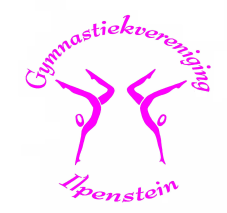 InleidingOnderstaand reglement is opgesteld door het bestuur van GV Ilpenstein in aanvulling op ons huishoudelijk reglement. Onze vereniging wordt bestuurd door vrijwilligers die iets voor de inwoners van Ilpendam en omstreken willen betekenen op het gebied van bewegen. Uw ondersteuning als lid of ouder/verzorger van een lid is daarbij onontbeerlijk. Wij verzoeken u derhalve onderstaande regels in acht te nemen.Daar waar ouders staat kan ook gelezen worden ‘verzorgers’.Voor en tijdens lessen- Van de recreatieleden wordt verwacht dat zij tijdig in het gymtenue gereed staan voor de lessen.- Van de selectieleden wordt verwacht dat zij 10 minuten voor aanvang van de training in de zaal aanwezig zijn om op te bouwen.- Leden van een volgende les wachten in de kleedkamer tot dat de vorige groep klaar is en de kleedkamer in komt.- Ouders van jeugdleden of anderen die niet staan ingeschreven voor de betreffende les is het, behoudens de eerste les, niet toegestaan om tijdens de lessen in de gymzaal aanwezig te zijn. Dit houdt in dat het ook niet is toegestaan om in de kleedkamers, op de tribune of op een andere plaats in het gebouw aanwezig te zijn.- Indien uw kind bij ons gymt, dan is het wel toegestaan om de eerste 5 minuten van de les bij te wonen en 5 minuten voor het einde van de les weer aanwezig te zijn. U kunt de eerste en laatste 5 minuten plaats nemen op de tribune (stilzwijgend toekijken) of wachten in de hal. - Wanneer er vreemden rondhangen bij de deur zal de leiding de deur 5 minuten na aanvang van de les afsluiten en 5 minuten voor het einde van de les weer openen. - Het bestuur is bevoegd op verzoek van de leiding een rooster voor hulpouders bij de jeugdlessen op te stellen ter ondersteuning van de leiding. Wanneer u niet kan wordt u verzocht voor vervanging te zorgen (minimaal 16 jaar oud).- Mocht u de leiding iets willen vragen of melden, dan kan dit aan het begin of aan het einde van de les. U kunt ook contact met het bestuur opnemen via info@ilpenstein.nl.- De selectieleiding beslist op basis van motivatie, mentale en fysieke mogelijkheden, leeftijd, advies recreatieleiding en eerdere wedstrijdresultaten of een jeugdlid geschikt geacht wordt voor de selectielessen. Het jeugdlid heeft de mogelijkheid een aantal proeflessen mee te doen waarna de leiding beslist tot definitieve toelating. Tot slotMet inachtneming van bovenstaande regels wordt o.a. bevorderd dat kinderen zelfstandig leren werken, ze terug vallen op de leiding wanneer er iets is en er voor de leiding en kinderen geen afleiding is. Bestuur GV Ilpenstein